鄰里街區派對!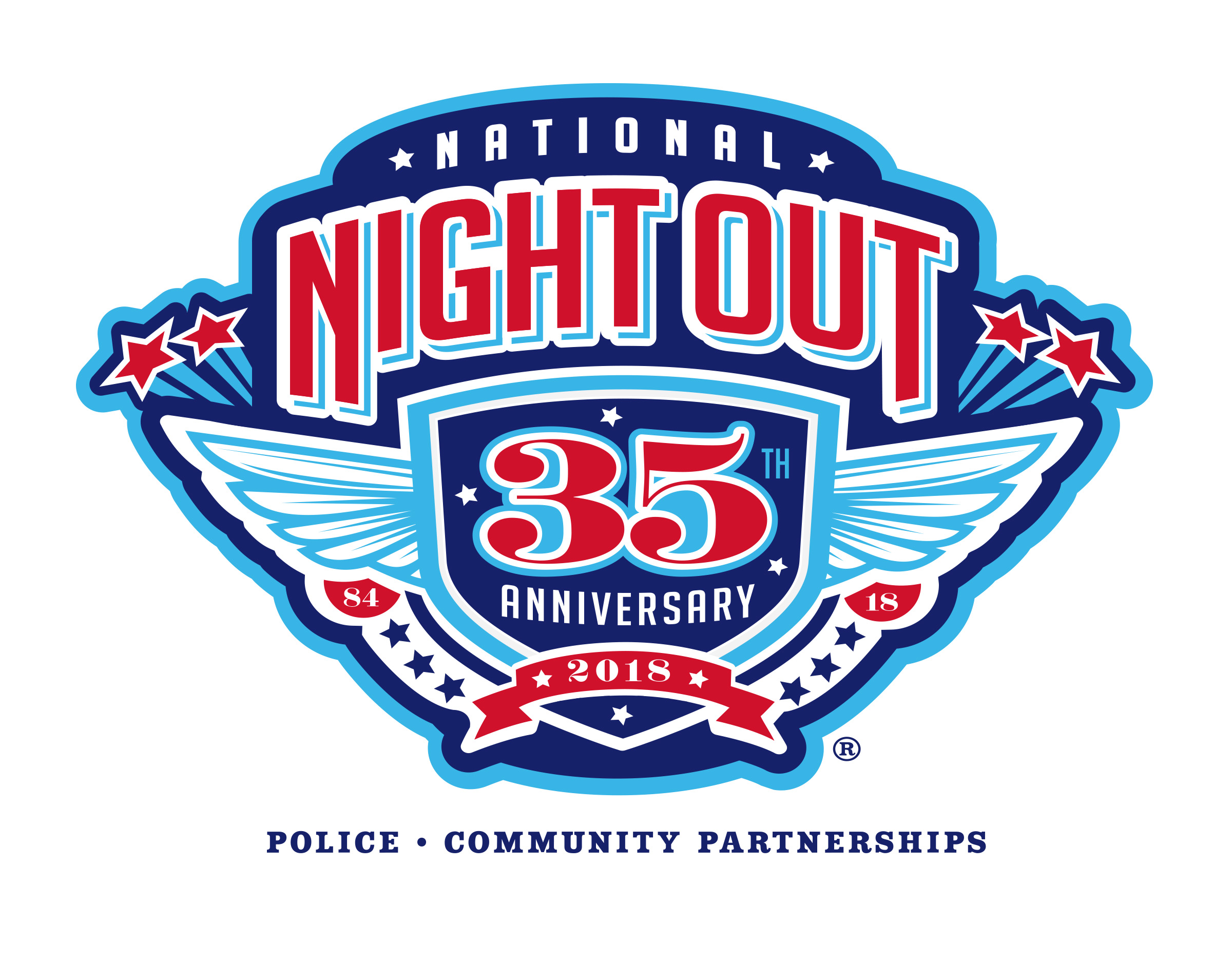 與鄰區互相認識!一同慶祝全美打擊犯罪夜!!!2017年8 月7日星期二全美打擊犯罪夜是一個全國性的周年活動，其目的為提高防止罪案意識，加強社區團結一致的精神，並促進警民關係。加入你的鄰里吧!地點: ________________________________________________________時間: ___________________________________________________________你應該準備什麼:____________________________________________________活動單位聯絡人: ________________________________ 電話號碼: _________________